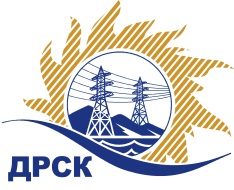 Акционерное Общество«Дальневосточная распределительная сетевая  компания»Протокол заседания Закупочной комиссии по вскрытию поступивших конвертовг. БлаговещенскСпособ и предмет закупки: открытый запрос предложений  на право заключения Договора на выполнение работ «Мероприятия по строительству и реконструкции электрических сетей до 10 кВ для технологического присоединения потребителей (в том числе ПИР) на территории обслуживания СП "П3ЭС","ПСЭС" филиала «Приморские ЭС»», закупка 928 р. 2.1.1 ГКПЗ 2017.ПРИСУТСТВОВАЛИ:  члены  постоянно действующей Закупочной комиссии 2 уровня АО «ДРСК» Информация о результатах вскрытия конвертов:В адрес Организатора закупки поступило 4 (четыре) Заявки на участие в закупке, конверты с которыми были размещены в электронном виде на Торговой площадке Системы www.b2b-energo.ruВскрытие конвертов было осуществлено в электронном сейфе Организатора закупки на Торговой площадке Системы www.b2b-energo.ru. автоматически.Дата и время начала процедуры вскрытия конвертов с заявками участников: 10:00 (время местное) 17.01.2017 г. (было продлено на 2 мин., 51 cек.)Место проведения процедуры вскрытия конвертов с заявками участников: Торговая площадка Системы www.b2b-energo.ruВ конвертах обнаружены заявки следующих участников:Ответственный секретарь Закупочной комиссии 2 уровня АО «ДРСК»	М.Г. ЕлисееваИсп. Т.В. Коротаева(4162) 397-205№ 189/УКС-В«17» января 2017№п/пНаименование Участника закупки и его адресЦена заявки на участие в закупке1АО «ВСЭСС» (Россия, г. Хабаровск, ул. Тихоокеанская, 165, 680042)Заявка, подана 16.01.2017 в 03:32
Планируемый объем работ на весь срок действия договора 19 500 000,00 руб. без НДССуммарная стоимость единичных расценок предлагаемых работ 26 219 600,00 руб. с учетом НДС 22 220 000,00 руб. без учета НДС2ООО "РосГСК" (690035, Приморский край, г. Владивосток, ул. Калинина, д. 49 "А", офис 404)Заявка, подана 10.01.2017 в 03:59
Планируемый объем работ на весь срок действия договора 19 500 000,00 руб. без НДССуммарная стоимость единичных расценок предлагаемых работ 26 225 500,00 руб. с учетом  НДС 22 225 000,00 руб. без учета НДС3ООО "ВЭСС" (680042, Россия, Хабаровский край, г. Хабаровск, ул. Тихоокеанская, д. 165)Заявка, подана 09.01.2017 в 04:13
Планируемый объем работ на весь срок действия договора 19 500 000,00 руб. без НДССуммарная стоимость единичных расценок предлагаемых работ 26 284 509,44 руб. с учетом НДС22 275 008,00 руб. без учета НДС4ООО "УЭМ" (692502 , Приморский край, г. Уссурийск, ул. Штабского, д. 1)Заявка, подана 10.01.2017 в 03:42
Планируемый объем работ на весь срок действия договора 19 500 000,00 руб. без НДССуммарная стоимость единичных расценок предлагаемых работ 26 550 000,00 руб. с учетом НДС 22 500 000,00 руб. без учета НДС